 بسمه تعالي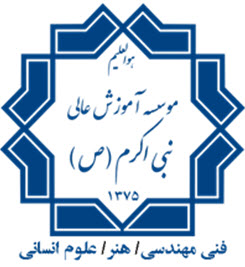 فرم گزارش پيشرفت کار پاياننامه كارشناسي ارشدتحصیلات تکمیلی 			     گزارش دوماهه .............نكات ضروري:فرم گزارش پیشرفت دو ماهه پاياننامه بايد تايپ شده باشد.گزارش پیشرفت دو ماهه پاياننامه بايد در پايان هر دوره دو ماهه به استاد راهنما و سپس به مدير گروه تحويل داده شود. در اولین گزارش پیشرفت، دانشجو باید کلیه فعالیتهای انجام شده از زمان تصویب پروپوزال را تشریح نماید.ارائه گزارشهای پیشرفت دو ماهه پاياننامه توسط دانشجو برای برگزاری جلسه دفاع الزامی میباشد. مشخصات دانشجومشخصات دانشجومشخصات دانشجومشخصات دانشجونام و نام خانوادگيشماره دانشجوييرشتهگرايشاساتید راهنما و مشاوراساتید راهنما و مشاوراساتید راهنما و مشاوراستاد راهنمای اولاستاد راهنمای دوماستاد مشاورگزارش پیشرفت كار پايان نامهعنوان پايان نامه:خلاصه اي از فعاليت هاي انجام شده در دو ماهه   .................     از تاريخ     /   /       لغايت    /   /عناوين فعاليت هاي پيش بيني شده آتی :مشكلات حين انجام كار و ارائه پيشنهادات:ارزيابي استاد راهنمابدینوسیله  گزارش دو ماهه پیشرفت کار پایان نامه مشارالیه ارسال میگردد . رضایت مندی از نحوه کارهای انجام شده   ( خوب            متوسط             ضعیف           )  ارزیابی می گردد. نظرات تكميلي استاد راهنما                                                               نام و نام خانوادگي استاد راهنما:	امضاء و تاريخ:مدیر گروهگزارش دو ماهه پیشرفت کار پایان نامه دانشجو  در تاريخ  .........................  به اينجانب تحويل گرديد.     نام و نام خانوادگي و امضاء مدير گروه:                                           